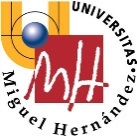 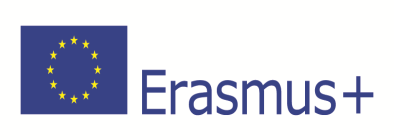 Section to be completed DURING THE MOBILITYCHANGES TO THE ORIGINAL LEARNING AGREEMENTI. 	EXCEPTIONAL CHANGES TO THE PROPOSED MOBILITY PROGRAMMETable C: Exceptional changes to study programme abroad or additional components in case of extension of stay abroadThe student, the sending and the receiving institutions confirm that they approve the proposed amendments to the mobility programme.Approval by e-mail or signature of the student and of the sending and receiving institution responsible persons.Component code (if any) at the receiving institution Component title (as indicated in the course catalogue) at the receiving institutionDeleted component[tick if applicable]Added component[tick if applicable]Reason for changeNumber of ECTS credits to be awarded by the receiving institution upon successful completion of the component□□□□□□□□Total: …………The studentStudent’s signature 		Date:	The sending institutionResponsible person’s signature 		Date: 	The receiving institutionResponsible person’s signature 		Date:	